NOTION DE FONCTION Tout le cours en vidéo :   https://youtu.be/E4SY8_L-DTA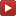 Partie 1 : Vocabulaire et notations Vidéo https://youtu.be/iyagHXiJp-4Exemple d’introduction :Dans un théâtre, l’achat d’un abonnement à  permet d’avoir un tarif réduit sur les places de spectacle et de la payer . Prix du spectacle pour : 2 places :     4 places :    10 places :  places :    Pour un nombre de places donné, on fait correspondre le prix à payer.Par exemple :	 De façon générale, pour  élèves, on note : 	    se lit « à , on associe  ».La correspondance qu’on a établie entre  et  peut porter un nom. On va l’appeler , et on note : est appelée une fonction. C’est une « machine » mathématique qui, à un nombre donné, fait correspondre un autre nombre.                                      Nombre de départ		Nombre associé est appelée la variable.On note également :   	 se lit «  de  ».  peut donc s’écrire : On peut résumer les résultats précédents dans un tableau qui s’appelle tableau de valeurs.Méthode : Résoudre un problème à l’aide d’une fonction Vidéo youtu.be/02mDFbESIbkOn donne le programme de calcul suivant :Choisir un nombre Enlever 2Multiplier par 2Ajouter 31) Appliquer le programme en prenant  comme nombre de départ. 2) On prend  comme nombre de départ.     Donner le résultat du programme en fonction de . 3) On appelle  la fonction qui associe à  le résultat du programme.     Donner l’expression de la fonction à l’aide des deux notations suivantes :     …4) Compléter le tableau de valeurs : Correction 1) En prenant  au départ :En prenant  au départ, on obtient .2) En prenant  au départ :En prenant  au départ, on obtient .On peut simplifier l’expression :3) 4) 		       =		       = 7Partie 2 : Image, antécédentExemple :Dire que : (2) = 5 signifie que :                                 2  5On dit que :l’image de 2 par la fonction  est 5.	  un antécédent de 5 par  est 2.Méthode : Déterminer une image et un antécédent par une fonction Vidéo https://youtu.be/EOS5bSPTZjgSoit le tableau de valeurs suivant de la fonction :Compléter alors :a) L’image de  par  est …b)  : … –4c) d) Un antécédent de  par  est …Correction a) L’image de  par  est , car .b)  :  c) d) Un antécédent de  par  est  ou , car  et .Remarques : Un nombre peut posséder plusieurs antécédents.Par exemple : Ici, des antécédents de  sont  et .Cependant, un nombre possède une unique image.Méthode : Déterminer l’image d’une fonction par calcul Vidéo https://youtu.be/8j_4DHWnRJUSoit la fonction  définie par  .Calculer l’image de  par la fonction .CorrectionL’image de  par la fonction  est .Méthode : Déterminer un antécédent par calcul Vidéo https://youtu.be/X0oOBo65YpESoit la fonction  définie par .Déterminer un antécédent de  par la fonction .Correction On cherche un antécédent de 5 donc 5 est une image.On peut donc écrire : Soit : On résout ainsi l’équation :L’antécédent de  par  est donc .Partie 3 : Représentation graphique d’une fonctionConstruction d’une courbeMéthode : Représenter graphiquement une fonction Vidéo https://youtu.be/xHJNdrhzY4QSoit la fonction  définie par  .On donne un tableau de valeurs de la fonction  :Tracer, dans un repère, la courbe représentative de la fonction .CorrectionOn représente les données du tableau de valeurs dans un repère tel qu’on trouve en abscisse les valeurs de et en ordonnée les valeurs de  correspondantes.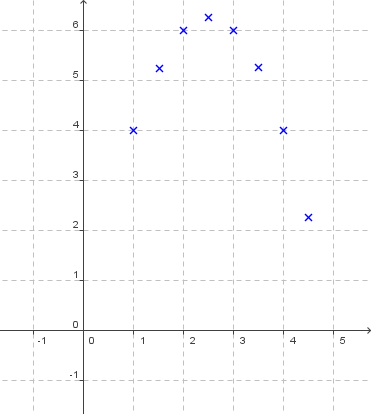 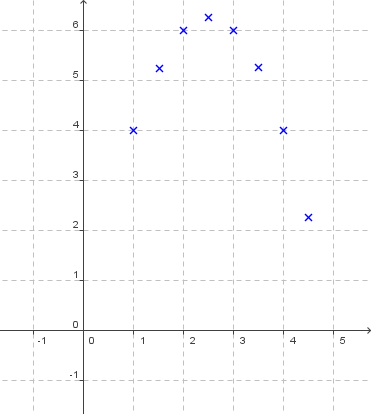 En reliant les points, on obtient une courbe. Tout point de la courbe possède donc des coordonnées de la forme ( ; ).Remarque :Les images  se lisent sur l’axe des ordonnées () donc la courbe représentative de la fonction  définie par   peut se noter  .De façon générale, l’équation d’une courbe se note 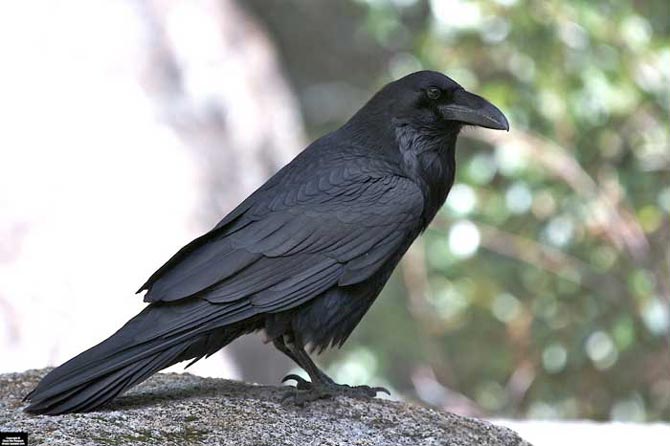 En latin, « curbus » désignait ce qui est courbé. On retrouve le mot en ancien français sous la forme de « corbe ». Le corbeau est ainsi appelé à cause de la forme de son bec.Comprendre les notations sur les fonctions : Vidéo https://youtu.be/iyagHXiJp-4Méthode : Vérifier si un point appartient à la courbe d’une fonction Vidéo Soit la fonction  définie par Vérifier que le point de coordonnées  appartient à la courbe de . CorrectionLe point de coordonnées  appartient à la courbe si .Donc le point de coordonnées   appartient à la courbe de .Lecture graphique d’une image et d’un antécédentMéthode : Lire graphiquement une image et un antécédent Vidéo https://youtu.be/8cytzglu8yc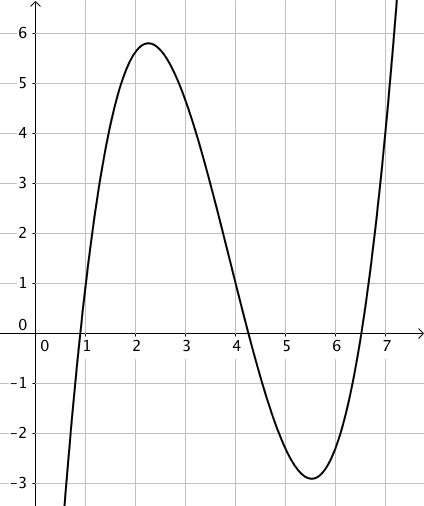 On considère la fonction représentée ci-contre.Déterminer graphiquement :a) L’image de 7 par la fonction .b) Trois antécédents de 1 par la fonction .Correctiona) Pour déterminer l’image de , on « part » de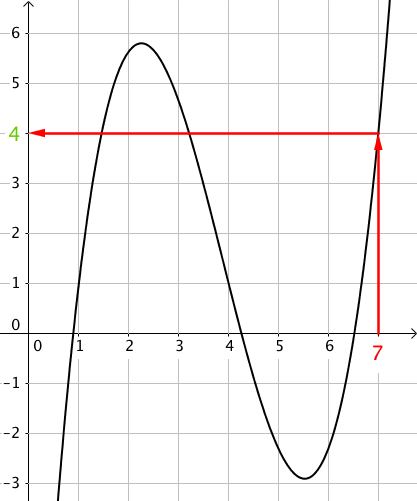 l’abscisse , on « rejoint » la courbe et on lit la valeur correspondante sur l’axe des ordonnées.On lit donc que l’image de  est .On peut noter : .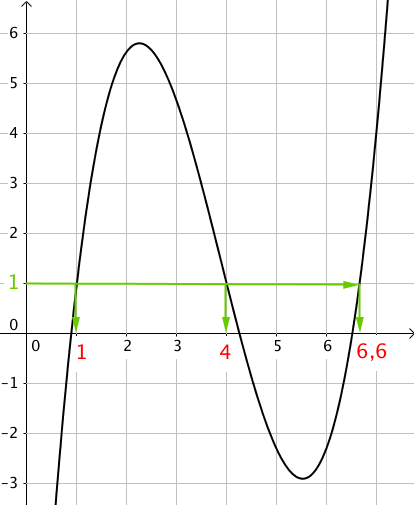 b) Pour déterminer des antécédents de , on « part » de l’ordonnée , on « rejoint » la courbe et on lit les valeurs correspondantes sur l’axe des abscisses.On lit donc que des antécédents de  sont ,  et .On peut par exemple noter : .Tableau de signes Vidéo https://youtu.be/AZvjA44WfPwOuvrir le logiciel GeoGebra et saisir directement l’expression de la fonction  définie par  .Dans la barre de saisie, on écriera : 	f(x)=x^2+3x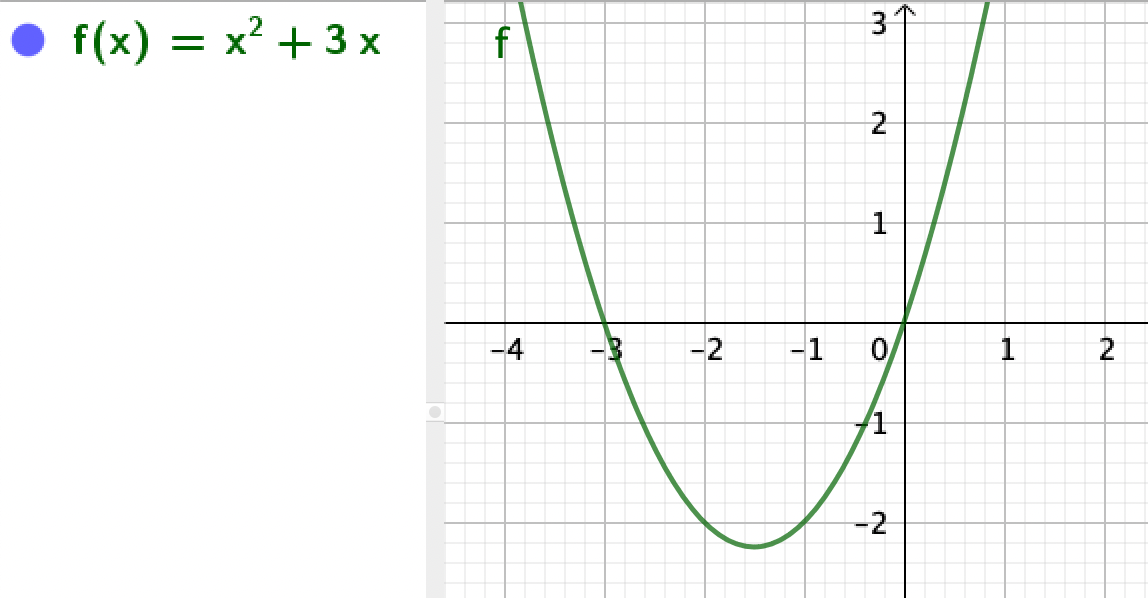 On constate que la fonction  s’annule en  et en .Elle est positive avant  et après . Elle est négative entre  et .On peut ainsi dresser le tableau de signes de la fonction  :Partie 4 : Résolution graphique d’équations et d’inéquationsMéthode : Résoudre graphiquement une équation 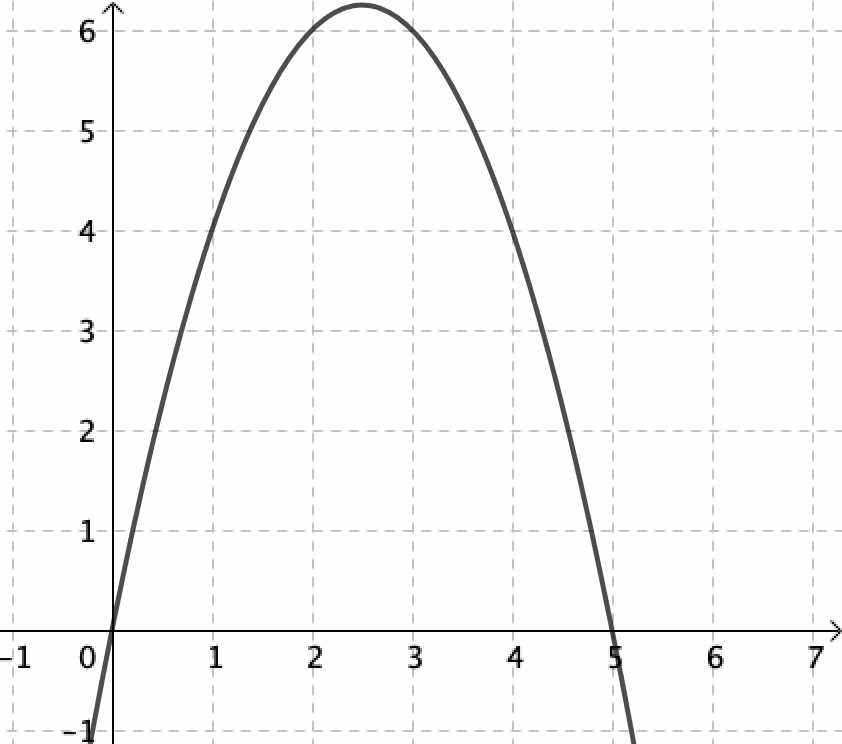  Vidéo https://youtu.be/FCUd2muFEyIOn a représenté la courbe de la fonction  définie par .Résoudre graphiquement l'équation .Correction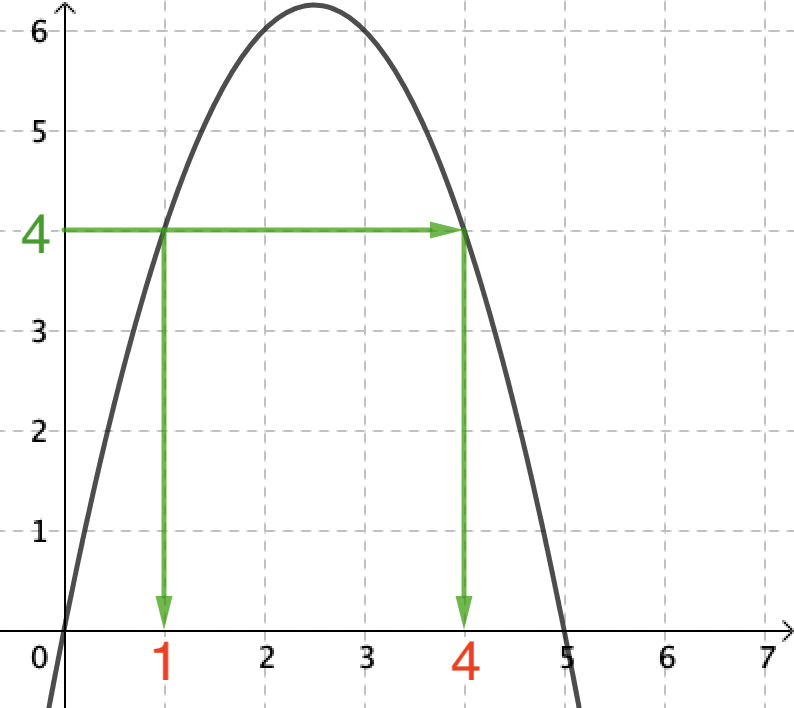 L’équation  peut s’écrire .Ce qui revient à trouver des antécédents de  par la fonction . On « part » de l’ordonnée 4, on « rejoint » la courbe et on lit les solutions sur l’axe des abscisses :  ou .On peut noter : .Remarques : - Par lecture graphique, les solutions obtenues sont approchées.- L’équation , par exemple, ne semble pas avoir de solution car la courbe représentée ne possède pas de point d’ordonnée .- Graphiquement, on ne peut pas être certain que les solutions qui apparaissent sont les seules. Il pourrait y en avoir d’autres au-delà des limites de la représentation graphique tracée.Méthode : Résoudre graphiquement une inéquation Vidéo https://youtu.be/3_6LcpumUh4Dans la méthode précédente, on a représenté la courbe de la fonction  définie par .Résoudre graphiquement l'inéquation .Correction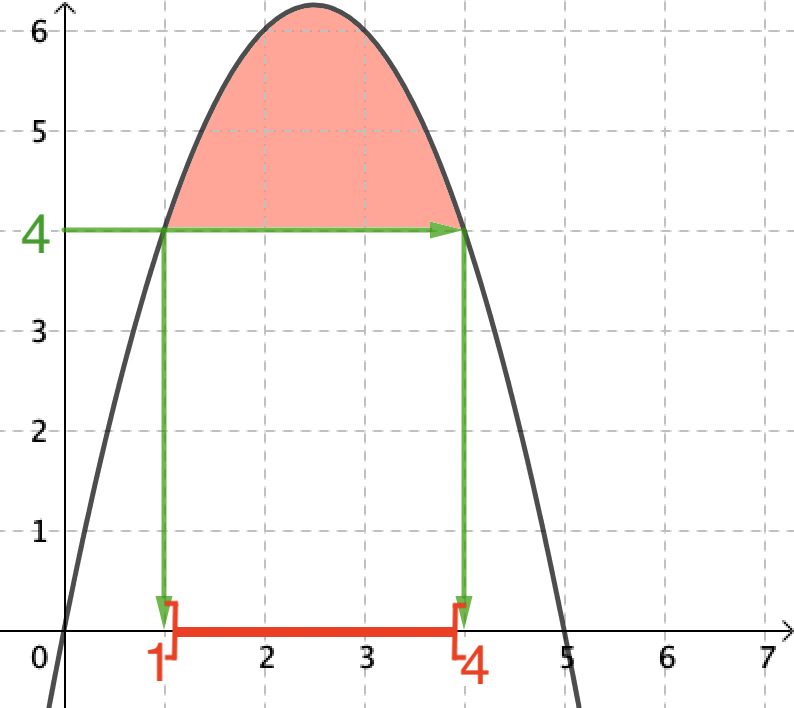 L’inéquation  peut s’écrire .Ce qui revient à déterminer les points de la courbe dont l’ordonnée est strictement supérieure à .On lit les solutions correspondantes sur l’axe des abscisses :  est strictement compris entre  et .On peut noter : .Méthode : Résoudre graphiquement une équation ou une inéquation du type :,  Vidéo https://youtu.be/nwdv78G1kII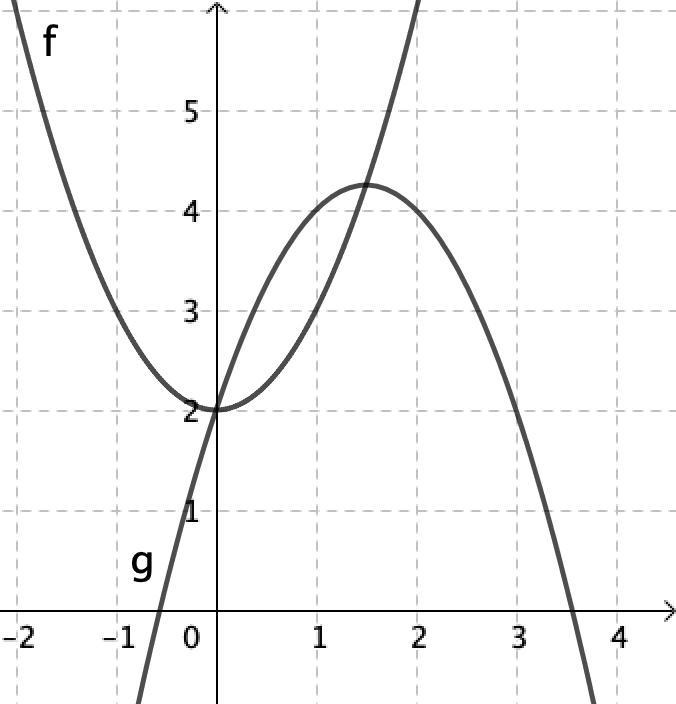 On a représenté les courbes des fonctions f et g définies par :   et .a) Résoudre graphiquement l'équation .b) Résoudre graphiquement l'inéquation .Correction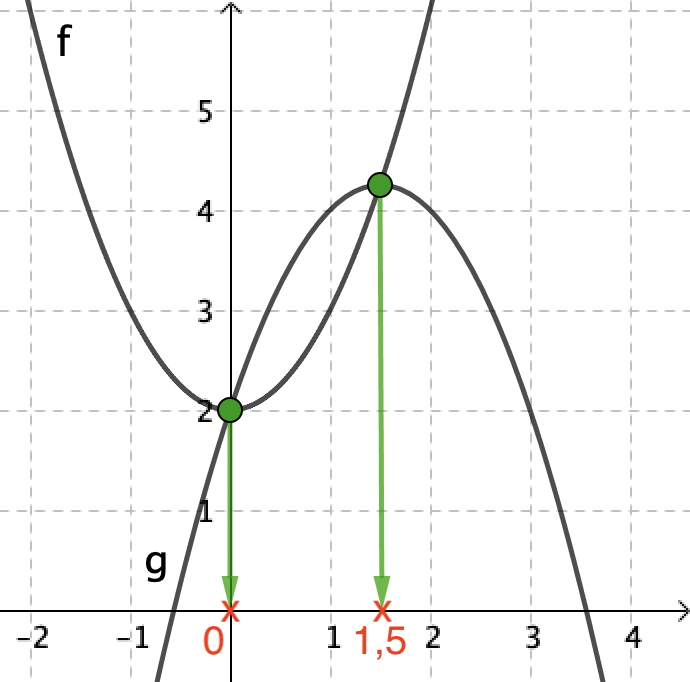 a)  lorsque les courbes se croisent.Il suffit de lire l’abscisse des points d’intersection des deux courbes.On lit les solutions sur l’axe des abscisses : 0 et 1,5.On peut noter : .b)  lorsque la courbe de  se trouve au-dessus de la courbe de .On lit l’ensemble des solutions sur l’axe des abscisses : l’intervalle .On peut noter : .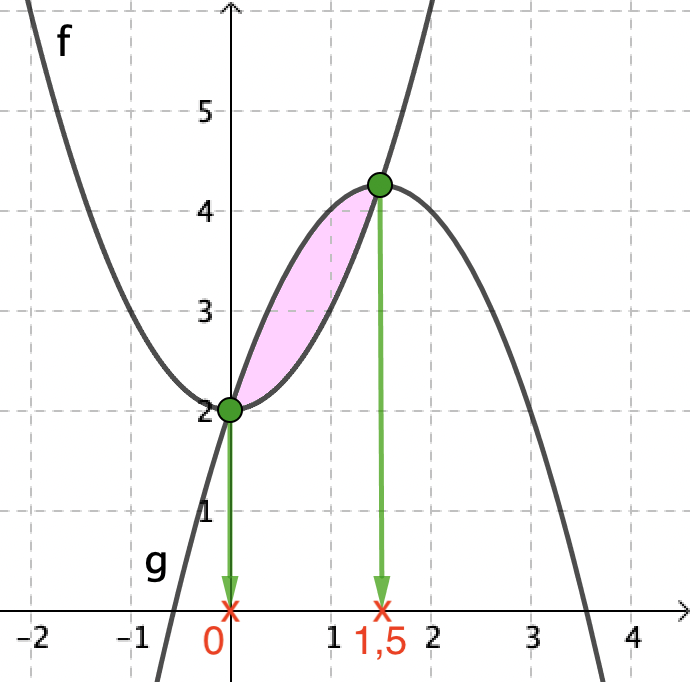 Les valeurs  et  sont exclues de l’ensemble des solutions car dans l’inéquation  l’inégalité est stricte.ALGORITHME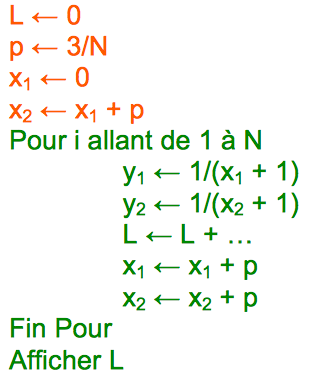 TP avec Python : Calcul de la longueur approchée d’une portion de courbe représentative d’une fonctionhttps://www.maths-et-tiques.fr/telech/Algo_LongCourbe.pdf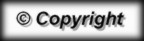 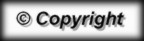 2410446814011,522,533,544,545,2566,2565,2542,25